 	Stichting Huisartsen Wageningen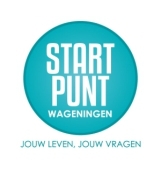 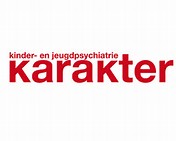 Beste collega’s, Graag nodigen wij je uit voor de 4e samenwerkingsbijeenkomst Jeugd GGZ Wageningen. Deze bijeenkomst is een vervolg op de twee bijeenkomsten uit het voorjaar en richt zich op het verder ontwikkelen/optimaliseren van de onderlinge samenwerking. Genodigden zijn huisartsen, jeugdartsen, SOH-ers en collega’s uit het sociaal domein (Startpunt, kernteam gemeente Wageningen). De 4e bijeenkomst vindt plaats op dinsdag 14 maart 2017, bij Startpunt Wageningen, Rooseveltweg
408a (’t Palet), 6707 GX Wageningen.Het programma van de avond ziet er als volgt uit:Vanaf 17.00 uur 	Ontvangst17.30 – 17.40 uur 	Welkom door Margriet de Koning. Terugkoppeling eerste geluiden vanuit de verschillende beroepsgroepen.17.40 – 18.10 uur	Casuïstiek: Schoolverzuim bij een puber. De groep wordt in tweeën gesplitst. Vragen die aan de orde komen:Wat is ons gezamenlijk doel in deze casus? Wie heeft welke rol? Wat hoort waar? Waar liggen grensvlakken?
	Hoe ziet de ideale wereld eruit?Welke wensen/ behoeften hebben we naar aanleiding van deze casus?De casuïstiekbespreking zal deze avond worden begeleid door twee gezinstherapeuten van Karakter, Elly Spijkerman en Fred van Henten. 18.10 – 18.50 uur	Gezamenlijke maaltijd (tijdens de maaltijd zal er tussen de gangen gewisseld worden van samenstelling aan de tafels)18.50 – 19.20 uur	Casuïstiek: Gedragsproblemen bij een leerling op de basisschool. De groep heeft hierbij een nieuwe samenstelling.19.20 – 19.50 uur 	Casuïstiek: Overgewicht bij een kind van vier. De groep heeft hierbij een nieuwe samenstelling.19.50 – 20.10 uur	Plenair nabespreken van de casuïstiekbesprekingen. Door Maarten van Grevenstein, Kind- en Jeugdpsychiater bij Karakter.20.10 – 20.40 uur	Schriftelijke evaluatie en plenair nabespreken. Hoe heeft u de avonden ervaren en welke wensen/behoeften heeft u nog voor de toekomst? Door Marloes van Rossum, orthopedagoog en GZ-psycholoog bij Karakter. 20.40 - 20.50 uur	Plenaire afsluiting en vervolg door Margriet de Koning
Wilt u bij deze bijeenkomst op dinsdag 14 maart aanwezig zijn? Aanmelden kan via Martinique Walraven, m.walraven@karakter.com. In verband met de organisatie van de catering, ontvangen wij uw aanmelding graag voor 7 maart 2017.  Namens de projectgroep Proeftuin Competentieverhoging Jeugd GGZ Wageningen.Margriet de KoningProjectleider(Voor de huisartsen, jeugdartsen en collega’s van het wijkteam wordt accreditatie aangevraagd)